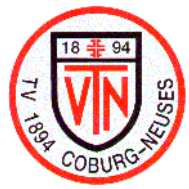 AusschreibungBayerische Staffelmeisterschaft Orientierungslauf 2021am Samstag, 24.07.2021 in Herzogenaurach/Hammerbach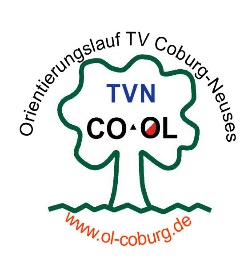 Veranstalter:Bayerischer Turnverband e.V., Fachgebiet OrientierungslaufBayerischer Turnverband e.V., Fachgebiet OrientierungslaufBayerischer Turnverband e.V., Fachgebiet OrientierungslaufAusrichter:TV 1894 Coburg-NeusesTV 1894 Coburg-NeusesTV 1894 Coburg-NeusesGesamtleitung:Thomas SchelerThomas SchelerThomas SchelerTechnischer Delegierter:Dirk Späth, TSG CreidlitzDirk Späth, TSG CreidlitzDirk Späth, TSG CreidlitzBahnlegung:Stephan KrämerStephan KrämerStephan KrämerWettkampfform:Staffel-OL, Achtung: Ausnahmeregel laut Hygiene-Konzept! Statt der üblichen Form 2x2 mit zwei Teilbahnen pro Läufer wird die Staffel für alle Kategorien als normale Zweier-Staffel durchgeführt. Es gibt also nur einen Wechsel vom ersten auf den zweiten Läufer.Staffel-OL, Achtung: Ausnahmeregel laut Hygiene-Konzept! Statt der üblichen Form 2x2 mit zwei Teilbahnen pro Läufer wird die Staffel für alle Kategorien als normale Zweier-Staffel durchgeführt. Es gibt also nur einen Wechsel vom ersten auf den zweiten Läufer.Staffel-OL, Achtung: Ausnahmeregel laut Hygiene-Konzept! Statt der üblichen Form 2x2 mit zwei Teilbahnen pro Läufer wird die Staffel für alle Kategorien als normale Zweier-Staffel durchgeführt. Es gibt also nur einen Wechsel vom ersten auf den zweiten Läufer.OL-Karte:Auracher Höhe, 1:10000, ISOM 2017, Äquidistanz 5m, Aufnahmestand 2021, Farblaserdruck auf Pretex-Papier (wasserfest, aber nicht reißfest) Auracher Höhe, 1:10000, ISOM 2017, Äquidistanz 5m, Aufnahmestand 2021, Farblaserdruck auf Pretex-Papier (wasserfest, aber nicht reißfest) Auracher Höhe, 1:10000, ISOM 2017, Äquidistanz 5m, Aufnahmestand 2021, Farblaserdruck auf Pretex-Papier (wasserfest, aber nicht reißfest) Geländebeschreibung:Höhenrücken entlang einer alten Handelsroute, nach Nordosten steil, nach Südwesten mäßig steil abfallend, normales Wegenetz und wenige Schneisen. Größtenteils lichter Hochwald mit guter Sicht. Die Laufgeschwindigkeit wird fast überall beeinträchtigt durch dichten Bodenbewuchs mit Blaubeersträuchern.Höhenrücken entlang einer alten Handelsroute, nach Nordosten steil, nach Südwesten mäßig steil abfallend, normales Wegenetz und wenige Schneisen. Größtenteils lichter Hochwald mit guter Sicht. Die Laufgeschwindigkeit wird fast überall beeinträchtigt durch dichten Bodenbewuchs mit Blaubeersträuchern.Höhenrücken entlang einer alten Handelsroute, nach Nordosten steil, nach Südwesten mäßig steil abfallend, normales Wegenetz und wenige Schneisen. Größtenteils lichter Hochwald mit guter Sicht. Die Laufgeschwindigkeit wird fast überall beeinträchtigt durch dichten Bodenbewuchs mit Blaubeersträuchern.Kontrollsystem:SportIdent Air+, mit älteren (nicht berührungslosen) SICards kann auch gelaufen werden. Es besteht die Möglichkeit, SI-Cards zu leihen. Leihgebühr: 3 Euro, Kaution: 30 EuroSportIdent Air+, mit älteren (nicht berührungslosen) SICards kann auch gelaufen werden. Es besteht die Möglichkeit, SI-Cards zu leihen. Leihgebühr: 3 Euro, Kaution: 30 EuroSportIdent Air+, mit älteren (nicht berührungslosen) SICards kann auch gelaufen werden. Es besteht die Möglichkeit, SI-Cards zu leihen. Leihgebühr: 3 Euro, Kaution: 30 EuroKategorien:Meisterschaftskategorien:D-12, D 13-14, D 15-18, D 19-, D 35-, D 45-, D 55-, H-12, H 13-14, H 15-18, H 19-, H 35-, H 45-, H 55-, H 65-Die Seniorenkategorien D 55- und H 65- werden mit der jeweils nächstjüngeren Kategorie zusammengelegt, wenn bis Montag den 19.07.2021 weniger als drei Staffeln namentlich gemeldet sind.Rahmenkategorien: Staffelcup, Schüler BMeisterschaftskategorien:D-12, D 13-14, D 15-18, D 19-, D 35-, D 45-, D 55-, H-12, H 13-14, H 15-18, H 19-, H 35-, H 45-, H 55-, H 65-Die Seniorenkategorien D 55- und H 65- werden mit der jeweils nächstjüngeren Kategorie zusammengelegt, wenn bis Montag den 19.07.2021 weniger als drei Staffeln namentlich gemeldet sind.Rahmenkategorien: Staffelcup, Schüler BMeisterschaftskategorien:D-12, D 13-14, D 15-18, D 19-, D 35-, D 45-, D 55-, H-12, H 13-14, H 15-18, H 19-, H 35-, H 45-, H 55-, H 65-Die Seniorenkategorien D 55- und H 65- werden mit der jeweils nächstjüngeren Kategorie zusammengelegt, wenn bis Montag den 19.07.2021 weniger als drei Staffeln namentlich gemeldet sind.Rahmenkategorien: Staffelcup, Schüler BStartberechtigung:Für die Wertung in den Meisterschafts-Kategorien ist der Besitz einer gültigen Jahresmarke "Orientierungssport Team" (Achtung, Extra Beantragung) des Deutschen Turner Bundes für den meldenden Verein erforderlich. Dieser Verein muss Mitglieddes Bayerischen Turnverbandes (BTV) sein. Für nicht wertungsberechtigte Gastläufer ist ein Start in den Meisterschafts-Kategorien lediglich "außer Konkurrenz" (ohne Platzierung) möglich. Die Wertung in den Rahmenkategorien ist offen für Jedermann.Für die Wertung in den Meisterschafts-Kategorien ist der Besitz einer gültigen Jahresmarke "Orientierungssport Team" (Achtung, Extra Beantragung) des Deutschen Turner Bundes für den meldenden Verein erforderlich. Dieser Verein muss Mitglieddes Bayerischen Turnverbandes (BTV) sein. Für nicht wertungsberechtigte Gastläufer ist ein Start in den Meisterschafts-Kategorien lediglich "außer Konkurrenz" (ohne Platzierung) möglich. Die Wertung in den Rahmenkategorien ist offen für Jedermann.Für die Wertung in den Meisterschafts-Kategorien ist der Besitz einer gültigen Jahresmarke "Orientierungssport Team" (Achtung, Extra Beantragung) des Deutschen Turner Bundes für den meldenden Verein erforderlich. Dieser Verein muss Mitglieddes Bayerischen Turnverbandes (BTV) sein. Für nicht wertungsberechtigte Gastläufer ist ein Start in den Meisterschafts-Kategorien lediglich "außer Konkurrenz" (ohne Platzierung) möglich. Die Wertung in den Rahmenkategorien ist offen für Jedermann.Startgebühren:Meisterschaftskategorien D/H 18 und jünger: 20,-- Euro je StaffelMeisterschaftskategorien D/H 19 und älter: 	   34,-- Euro je StaffelRahmenkategorie Staffelcup/Schüler B: 	           16,-- Euro je StaffelMeisterschaftskategorien D/H 18 und jünger: 20,-- Euro je StaffelMeisterschaftskategorien D/H 19 und älter: 	   34,-- Euro je StaffelRahmenkategorie Staffelcup/Schüler B: 	           16,-- Euro je StaffelMeisterschaftskategorien D/H 18 und jünger: 20,-- Euro je StaffelMeisterschaftskategorien D/H 19 und älter: 	   34,-- Euro je StaffelRahmenkategorie Staffelcup/Schüler B: 	           16,-- Euro je StaffelMeldung:Bis Mittwoch 14.07.2021 (E-Mail-Eingang/ Poststempel) über das Online-Meldeportal unter https://omanager.orientierungslauf.de In Ausnahmefällen sind Meldungen per E-Mail an meldung@ol-coburg.de oder per Post an Benjamin Forkel, Goldbergstraße 37, 96450 Coburg möglich.Namentliche Meldung: bis spätestens 19.7. im OManager.Bitte Name, Vorname, Jahrgang, Verein und SI-Nummer angeben! Alle Entgelte (Startgebühren + SI-Chip-Miete) sind bis spätesten 19.7.2021 (Eingang) auf folgendes Konto zu überweisen: TV Coburg-Neuses- OLDE92 7835 0000 0040 6092 08 Verwendung: BstM2021 + <Verein/ o. Name>Bis Mittwoch 14.07.2021 (E-Mail-Eingang/ Poststempel) über das Online-Meldeportal unter https://omanager.orientierungslauf.de In Ausnahmefällen sind Meldungen per E-Mail an meldung@ol-coburg.de oder per Post an Benjamin Forkel, Goldbergstraße 37, 96450 Coburg möglich.Namentliche Meldung: bis spätestens 19.7. im OManager.Bitte Name, Vorname, Jahrgang, Verein und SI-Nummer angeben! Alle Entgelte (Startgebühren + SI-Chip-Miete) sind bis spätesten 19.7.2021 (Eingang) auf folgendes Konto zu überweisen: TV Coburg-Neuses- OLDE92 7835 0000 0040 6092 08 Verwendung: BstM2021 + <Verein/ o. Name>Nachmeldungen:Nachmeldungen sind nur im O-Manager bis spätestens Montag, 19.07.2021 im Rahmen vorhandener Vakantplätze und gegen eine Startgebühr von 150 % der oben genannten Beträge möglich. Keine Direktanmeldung vor Ort!Nachmeldungen sind nur im O-Manager bis spätestens Montag, 19.07.2021 im Rahmen vorhandener Vakantplätze und gegen eine Startgebühr von 150 % der oben genannten Beträge möglich. Keine Direktanmeldung vor Ort!Nachmeldungen sind nur im O-Manager bis spätestens Montag, 19.07.2021 im Rahmen vorhandener Vakantplätze und gegen eine Startgebühr von 150 % der oben genannten Beträge möglich. Keine Direktanmeldung vor Ort!Wettkampfzentrum:Abgesperrter Bereich in Zielnähe, nördlich von Hammerbach, (GPS-Koordinaten: 49.60518775034531, 10.856514803265538)Abgesperrter Bereich in Zielnähe, nördlich von Hammerbach, (GPS-Koordinaten: 49.60518775034531, 10.856514803265538)Abgesperrter Bereich in Zielnähe, nördlich von Hammerbach, (GPS-Koordinaten: 49.60518775034531, 10.856514803265538)Anfahrt:A3, Ausfahrt Erlangen-Frauenaurach, Richtung Herzogenaurach den Hans-Ort-Ring für ca. 6 km fahren, dann Ausfahrt Richtung Weisendorf und über Welkenbach nach Hammerbach (ca. 2 Km). In Hammerbach Richtung Beutelsdorf abbiegen. Ab Ortsende Hammerbach zum Parken ausgeschildert.A3, Ausfahrt Erlangen-Frauenaurach, Richtung Herzogenaurach den Hans-Ort-Ring für ca. 6 km fahren, dann Ausfahrt Richtung Weisendorf und über Welkenbach nach Hammerbach (ca. 2 Km). In Hammerbach Richtung Beutelsdorf abbiegen. Ab Ortsende Hammerbach zum Parken ausgeschildert.A3, Ausfahrt Erlangen-Frauenaurach, Richtung Herzogenaurach den Hans-Ort-Ring für ca. 6 km fahren, dann Ausfahrt Richtung Weisendorf und über Welkenbach nach Hammerbach (ca. 2 Km). In Hammerbach Richtung Beutelsdorf abbiegen. Ab Ortsende Hammerbach zum Parken ausgeschildert.Entfernungen:Parken-WKZ, Start und Zielgelände, 100-600 MeterParken-WKZ, Start und Zielgelände, 100-600 MeterParken-WKZ, Start und Zielgelände, 100-600 MeterZeitplan:12:00 Uhr – Öffnung Wettkampfzentrum (WKZ)	14:00 Uhr – 1.Massenstart. Das Zeitintervall und die Reihenfolge wird in den letzten Informationen bekannt gegeben.16:30 Uhr – ZielschlussDuschen:Keine Möglichkeit.Siegerehrung:Es findet keine Siegerehrung statt, die Medaillen werden durch den LFA OL Bayern vereinsweise ausgegeben, die Urkunden online zum Selbstausdruck bereitgestellt.Übernachtung:Es kann aufgrund des Hygiene-Konzeptes kein Massenquartier angeboten werden.Kinder-OL:Hygienekonzept:Laut Hygiene-Konzept kann kein Kinder-OL angeboten werden.Um die Veranstaltung während der weiterhin andauernden COVID-19-Pandemie sicher durchführen zu können, kommt ein vom TV Coburg-Neuses basierend auf den Rahmenvorgaben des Landesfachausschusses Orientierungslauf Bayern erarbeitetes Hygienekonzept verpflichtend zur Anwendung. Dieses ist unter www.ol-coburg.de unter Veranstaltungen abrufbar.  Weitere Infos:Homepage der Veranstaltung: www.ol-coburg.deDie Start- und Ergebnislisten werden dort veröffentlicht.Am Folgetag findet der 3. BayernCup-OL an gleicher Stelle statt.Versicherung:Veranstalter, Ausrichter, Grundstückseigentümer und Behörden übernehmen über bestehende Versicherungen hinaus keine Haftung. Eine ausreichende Versicherung ist Sache der Teilnehmer.Mit der Anmeldung erklärt sich jeder Läufer mit der Veröffentlichung seinerMeldedaten, Ergebnisse und eventueller Bilder in den Medien, in den Start- und Ergebnislisten, sowie im Internet einverstanden.Der TV Coburg-Neuses wünscht allen Teilnehmern eine gute Anreise und faire Wettkämpfe, Bleibt Gsund